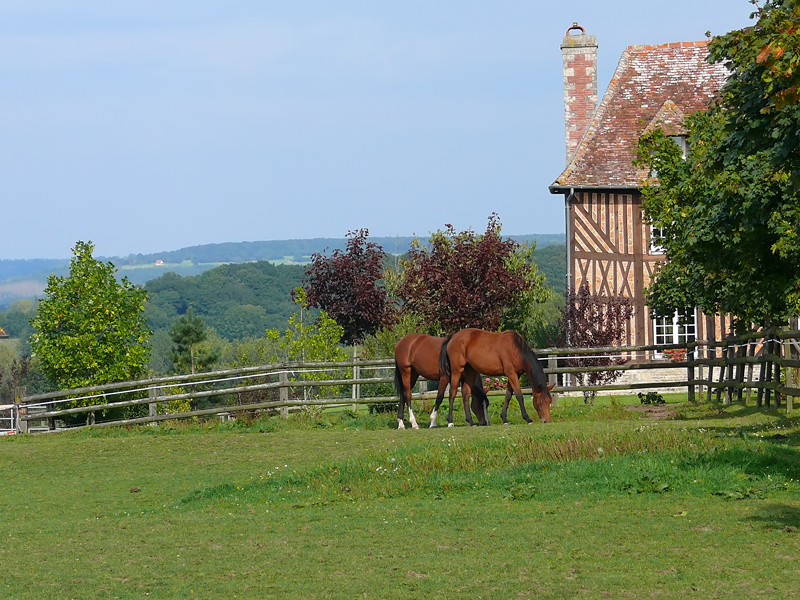 Ravissant pays d'Auge.Cette parcelle de France est un délice poétique,Des maisons à colombages, colorées, romantiquesJonchent la belle campagne d'un passé nostalgique.Elles sont souvent agrémentées de fleurs mirifiquesCréant ainsi une atmosphère d'une douceur divineEn invitant la nature à offrir une caresse câline.Ma mémoire visuelle se fixe sur un décor exquis,Une passerelle ouvrant la vue sur un petit paradis,Une étendue d'eau calme merveilleusement enjolivéeDe fleurs et de verdure, une oasis que des fées ont créé.La luminosité du ciel inonde l'eau de sa belle clartéEt confère avec délicatesse au tableau une douce félicité.Des petites maisons de briquettes ocre rient au soleil,Image du bonheur, plein de fleurs, douceur de miel.L'originalité d'une construction à cheval sur l'eauDont les pigeons ont pris possession du lieu si beauInterpelle mon esprit vagabond, douce devait être la vieEn cette demeure noyée de bleu du ciel et de l'eau réunis.Marie Laborde.